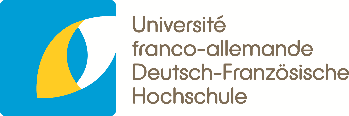 Anmeldung eines Doktoranden / einer Doktorandin Inscription d’un/e doctorant/e(ein Formular pro Doktorand/in des DFDK / un fiche par doctorant/e participant au CDFA)DFDK (AZ) / CDFA (n°) CDFA-Name / Nom Vorname / PrénomGeschlecht / SexeGeburtsdatum / Date de naissanceNationalität / NationalitéHeimatuniversität in Deutschland oder Frankreich / Université de rattachement en France ou en AllemagneAdresse E-Mail-Adresse / Adresse E-mail Titel der Promotion / Titre de la thèseBeginn der PromotionDate du début de la thèse Voraussichtl. Datum/Jahr der Disputation /Date/année prévue de la soutenanceBinationales Promotionsverfahren? /Cotutelle de thèse ?Bereits erhaltener Abschluss (Diplom, Staatsexamen, Master) /Type de diplôme obtenu (BA, Master, DEA)Absolvent eines DFH-Studiengangs? Wenn ja welcher?Diplômé d’un cursus intégré de l’UFA? Si oui, duquel?Erhält der/die Promovierende anderweitige Zuwendungen, Stipendien? Wenn ja, bitte genaue Angaben (Zuwendungsgeber, Laufzeit…)Est-ce que le/la doctorant/e reçoit d'autres aides, allocations, bourses ? Si oui, veuillez nous donner des indications précises (Nom du bailleur d'aides, durée...) 